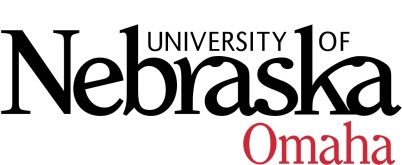 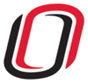 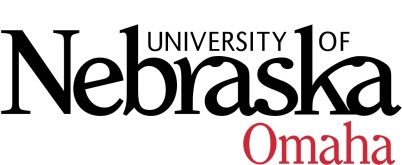 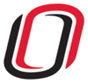 UNIVERSITY OF NEBRASKA AT OMAHAEDUCATIONAL POLICY ADVISORY COMMITTEESUMMARYFriday, September 8, 20179:00 AM202 Eppley Administration Building Members present: Christina Dando, Patricia Meglich, Ann Luther, Katie Bishop, Ann Coyne and Associate VC Smith-Howell presided.Guests: Brian Knarr and Laura Campbell from Biomechanics Overview of EPAC Roles and Responsibilities’ set by HLC.Discussion/AnnouncementsApproved the Credit Hour Policy Approved pending minor edit the UNO Academic Policy and Guidelines on Rigor and Guidelines for Courses Carrying Academic Credit for College Credentials  CurriculumCommittee approved the MS in Biomechanics (action)Non-Action Items:Emergency Management alternative delivery (report)Emergency Management new concentration in Logistics Management (report)Discontinuation of the BS in Athletic Training (report)Aviation new concentration in Unmanned Aircraft Systems (report)Course SyllabiThe following new course(s) were approved:ENVN 2120 Sustainable Landscape Plants, 4 hrs.  RELI 2170 Qur'an, 3 hrs.  RELI 2060 The Religion of Ancient Egypt and Mesopotamia, 3 hrs.  BMCH 8990 Thesis in Biomechanics, 1-6 hrs.  BMCH 9031 Biostatistics in Biomechanics I, 3 hrs. BIOL 4110 Statistics for Biological Sciences, 4 hrs.MUS 8630 Research in Music Education, 3 hrs.SOC 4910 Internship in Sociology, 1-3 hrs.NAMS 4140 Indian Gaming, 3 hrs.The following new course(s) has been approved pending minor edit:HED 3060 Promoting Positive Health, 3 hrs.The following new course(s) will be re-reviewed pending edits:ISQA 8030 Information Systems and Ethics, 3 hrs. CSTE 8910 Capstone in CS Education, 3 hrs.CSTE 8960 CS Ed Research Project, 1-6 hrs.CSTE 8920 Seminar in CS Education: Special Topics, 1-3 hrs.Revised Courses:The following revised course(s) were approved:  RELI 2010 Religion and Critical Thought, 3 hrs. GEOG 4260 Process Geomorphology, 4 hrs. GEOG 4330 Soil Genesis, Morphology and Classification, 4 hrs. ISQA 8910 Information Systems Internship, 1-3 hrs.  WRWS 4300 Advanced Creative Nonfiction Studio I, 4 hrs. BIOL 3150 Writing and Communication in the Biological Sciences, 3 hrs. The following revised course(s) will be re-reviewed pending edits:RELI 8900 Readings in Religion, 1-6 hrs.  Meeting Dates 9:00-10:30, Eppley Administration Building 202:Friday, September 8, 2017Friday, October 13, 2017Friday, November 10, 2017Friday, December 8, 2017Friday, January 12, 2018Friday, February 9, 2018Friday, March 9, 2018Friday, April 13, 2018Friday, May 11, 2018